Graph the system of inequalities. 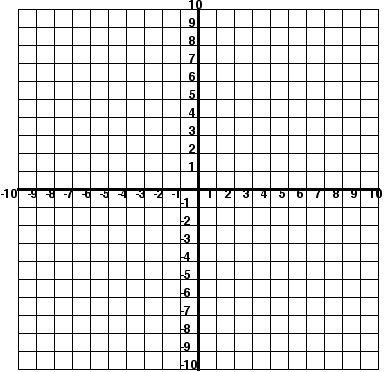 x - 5y > - 15 5y ≥ x - 5Graph the system of inequalities. x - 5y > - 15 5y ≥ x - 5